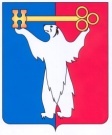 АДМИНИСТРАЦИЯ ГОРОДА НОРИЛЬСКАКРАСНОЯРСКОГО КРАЯПОСТАНОВЛЕНИЕ29.03.2022	    г. Норильск	          № 180В связи с вводом в эксплуатацию второго корпуса муниципального автономного дошкольного образовательного учреждения «Детский сад № 1 «Северок», ПОСТАНОВЛЯЮ:1. Внести в Перечень территорий, прилегающих к объектам муниципальной собственности муниципального образования город Норильск, обслуживаемых муниципальным бюджетным учреждением «Автохозяйство», утвержденный постановлением Администрации города Норильска от 19.04.2017 № 167 (далее – Перечень), следующие изменения:1.1. Дополнить раздел «Муниципальные дошкольные образовательные учреждения, подведомственные Управлению общего и дошкольного образования (МБ(А)ДОУ)» Перечня пунктом 30 следующего содержания:«												          ».	1.2. В Перечне цифры «79617,0» заменить цифрами «81767,3», слова «Всего: 121 объект» заменить словами «Всего: 122 объекта», цифры «404 419,00» заменить цифрами «406 569,30».2. Разместить настоящее постановление на официальном сайте муниципального образования город Норильск.3. Настоящее постановление вступает в силу с момента его подписания и распространяет свое действие на правоотношения, возникшие с 17.01.2022.Глава города Норильска 								 Д.В. КарасевО внесении изменений в постановление Администрации города Норильска от 19.04.2017 № 167 30МАДОУ Детский сад № 1 «Северок»ул. Московская, д. 182 150,330.1.территорияул. Московская, д. 181 530,330.2.подъезные путиул. Московская, д. 18575,0